LLIBRES DIGITALS PER AL CURS 2018-2019Plataformes digitals on es treballen les diferents matèries curriculars: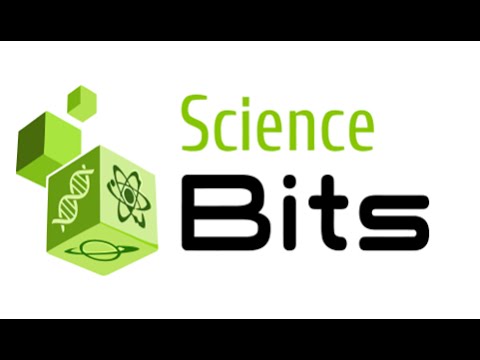 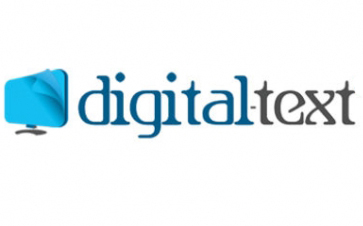 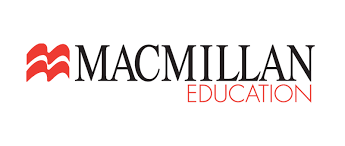 